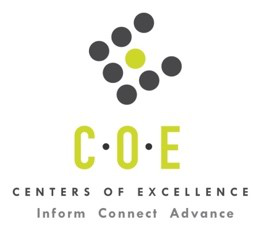 Labor Market Information Report Public & Nonprofit Administration OccupationsCollege of San MateoPrepared by the San Francisco Bay Center of Excellence for Labor Market ResearchApril 2022RecommendationBased on all available data, there appears to be an “undersupply” of Public & Nonprofit Administration workers compared to the demand for this cluster of occupations in the Bay region and in the Mid-Peninsula sub-region (San Francisco, San Mateo counties). There is a projected annual gap of about 16,013 in the Bay region and 4,742 students in the Mid-Peninsula Sub-Region.IntroductionThis report provides student outcomes data on employment and earnings for TOP 2102.00 Public Administration programs in the state and region. It is recommended that these data be reviewed to better understand how outcomes for students taking courses on this TOP code compare to potentially similar programs at colleges in the state and region, as well as to outcomes across all CTE programs at College of San Mateo and in the region.This report profiles Public & Nonprofit Administration Occupations in the 12 county Bay region and in the Mid-Peninsula sub-region for exploratory purposes at College of San Mateo.Administrative Services and Facilities Managers (11-3011): Plan, direct, or coordinate one or more administrative services of an organization, such as records and information management, mail distribution, facilities planning and maintenance, custodial operations, and other office support services. Medical records administrators are included in “Medical and Health Services Managers” (11-9111). Excludes “Purchasing Managers” (11-3061).
  Entry-Level Educational Requirement: Bachelor’s degree
  Training Requirement: None
  Percentage of Community College Award Holders or Some Postsecondary Coursework: NA%Social and Community Service Managers (11-9151): Plan, direct, or coordinate the activities of a social service program or community outreach organization. Oversee the program or organization’s budget and policies regarding participant involvement, program requirements, and benefits. Work may involve directing social workers, counselors, or probation officers.
  Entry-Level Educational Requirement: Bachelor’s degree
  Training Requirement: None
  Percentage of Community College Award Holders or Some Postsecondary Coursework: 19%Eligibility Interviewers, Government Programs (43-4061): Determine eligibility of persons applying to receive assistance from government programs and agency resources, such as welfare, unemployment benefits, social security, and public housing.
  Entry-Level Educational Requirement: High school diploma or equivalent
  Training Requirement: Moderate-term on-the-job training
  Percentage of Community College Award Holders or Some Postsecondary Coursework: 40%Secretaries and Administrative Assistants, Except Legal, Medical, and Executive (43-6014): Perform routine clerical and administrative functions such as drafting correspondence, scheduling appointments, organizing and maintaining paper and electronic files, or providing information to callers. Excludes legal, medical, and executive secretaries (43-6011 through 43-6013).
  Entry-Level Educational Requirement: High school diploma or equivalent
  Training Requirement: Short-term on-the-job training
  Percentage of Community College Award Holders or Some Postsecondary Coursework: 46%Office Clerks, General (43-9061): Perform duties too varied and diverse to be classified in any specific office clerical occupation, requiring knowledge of office systems and procedures. Clerical duties may be assigned in accordance with the office procedures of individual establishments and may include a combination of answering telephones, bookkeeping, typing or word processing, stenography, office machine operation, and filing.
  Entry-Level Educational Requirement: High school diploma or equivalent
  Training Requirement: Short-term on-the-job training
  Percentage of Community College Award Holders or Some Postsecondary Coursework: 44%Occupational DemandTable 1. Employment Outlook for Public & Nonprofit Administration Occupations in Bay RegionBay Region includes: Alameda, Contra Costa, Marin, Monterey, Napa, San Benito, San Francisco, San Mateo, Santa Clara, Santa Cruz, Solano and Sonoma CountiesTable 2. Employment Outlook for Public & Nonprofit Administration Occupations in Mid-Peninsula Sub-regionMid-Peninsula Sub-Region includes: San Francisco, San Mateo CountiesJob Postings in Bay Region and Mid-Peninsula Sub-RegionTable 3. Number of Job Postings by Occupation for latest 12 months (Apr 2021 - Mar 2022)Table 4a. Top Job Titles for Public & Nonprofit Administration Occupations for latest 12 months                        (Apr 2021 - Mar 2022) - Bay RegionTable 4b. Top Job Titles for Public & Nonprofit Administration Occupations for latest 12 months                          (Apr 2021 - Mar 2022) Mid-Peninsula Sub-RegionIndustry ConcentrationTable 5. Industries hiring Public & Nonprofit Administration Workers in Bay RegionTable 6. Top Employers Posting Public & Nonprofit Administration Occupations in Bay Region and Mid-Peninsula Sub-Region (Apr 2021 - Mar 2022)Educational SupplyThere are no community colleges in the Bay Region issuing awards on average annually (last 3 years ending 2018-19) on TOP 2102.00 Public Administration. There are two (2) four-year institutions in the Bay Region issuing 38 Bachelor’s degrees on average annually (last 3 years ending 2016-17) on TOP 2102.00 Public Administration. There is one (1) four-year institution in the Mid-Peninsula Sub-Region issuing two (2) Bachelor’s degrees on this TOP code.Table 7. Bachelor’s Degree Awards on TOP 2102.00 Public Administration in Bay RegionNote: The annual average for awards is 2016-17 to 2018-19.Gap AnalysisBased on the data included in this report, there is a large labor market gap in the Bay region with 16,051 annual openings for the Public & Nonprofit Administration occupational cluster and 38 (3-year average) awards for an annual undersupply of 16,013 students. In the Mid-Peninsula Sub-Region, there is also a gap with 4,744 annual openings and 2 annual (3-year average) awards for an annual undersupply of 4,742 students.Student OutcomesTable 8. Four Employment Outcomes Metrics for Students Who Took Courses on TOP 2102.00 Public AdministrationSkills, Certifications and EducationTable 9. Top Skills for Public & Nonprofit Administration Occupations in Bay Region (Apr 2021 - Mar 2022)Table 10. Certifications for Public & Nonprofit Administration Occupations in Bay Region                                    (Apr 2021 - Mar 2022)Note: 84% of records have been excluded because they do not include a certification. As a result, the chart above may not be representative of the full sample.Table 11. Education Requirements for Public & Nonprofit Administration Occupations in Bay Region MethodologyOccupations for this report were identified by use of skills listed in O*Net descriptions and job descriptions in Burning Glass. Labor demand data is sourced from Economic Modeling Specialists International (EMSI) occupation data and Burning Glass job postings data. Educational supply and student outcomes data is retrieved from multiple sources, including CTE Launchboard and CCCCO Data Mart.SourcesO*Net Online
Labor Insight/Jobs (Burning Glass)
Economic Modeling Specialists International (EMSI)
CTE LaunchBoard www.calpassplus.org/Launchboard/
Statewide CTE Outcomes Survey
Employment Development Department Unemployment Insurance Dataset
Living Insight Center for Community Economic Development
Chancellor’s Office MIS systemContactsFor more information, please contact:• Leila Jamoosian, Research Analyst, for Bay Area Community College Consortium (BACCC) and Centers of Excellence (CoE), leila@baccc.net• John Carrese, Director, San Francisco Bay Center of Excellence for Labor Market Research, jcarrese@ccsf.edu or (415) 267-6544Occupation2020 Jobs2025 Jobs5-yr Change5-yr % Change5-yr Total OpeningsAnnual Openings25% Hourly EarningMedian Hourly WageAdministrative Services       and Facilities Managers12,21812,7144954%5,5881,118$41$55Social and Community   Service Managers11,01512,0751,06010%5,9101,182$23$31Eligibility Interviewers, Government Programs3,8574,0421855%1,943389$27$33Secretaries and    Administrative Assistants, Except Legal, Medical,        and Executive50,59349,362-1,231-2%26,9455,389$18$23Office Clerks, General67,96968,3924231%39,8637,973$16$21Total145,652146,5869341%80,24816,051$20$26Source: EMSI 2021.4Source: EMSI 2021.4Source: EMSI 2021.4Source: EMSI 2021.4Source: EMSI 2021.4Source: EMSI 2021.4Source: EMSI 2021.4Source: EMSI 2021.4Source: EMSI 2021.4Occupation2020 Jobs2025 Jobs5-yr Change5-yr % Change5-yr Total OpeningsAnnual Openings25% Hourly EarningMedian Hourly WageAdministrative Services            and Facilities Managers3,5763,8162397%1,748350$45$60Social and Community         Service Managers3,8444,21236710%2,054411$23$32Eligibility Interviewers, Government Programs962987243%45892$28$34Secretaries and    Administrative Assistants, Except Legal, Medical,        and Executive14,28714,174-112-1%7,7011,540$20$26Office Clerks, General19,40219,8894863%11,7532,351$18$24Total42,07243,0789342%23,7144,744$22$29Source: EMSI 2021.4Source: EMSI 2021.4Source: EMSI 2021.4Source: EMSI 2021.4Source: EMSI 2021.4Source: EMSI 2021.4Source: EMSI 2021.4Source: EMSI 2021.4Source: EMSI 2021.4OccupationBay RegionMid-PeninsulaSecretaries and Administrative Assistants,                        Except Legal, Medical, and Executive21,1705,996Office Clerks, General8,1822,181Administrative Services Managers5,9802,271Social and Community Service Managers1,935560Eligibility Interviewers, Government Programs32374Source: Burning GlassSource: Burning GlassSource: Burning GlassTitleBayTitleBayAdministrative Assistant6,232Office Clerk258Office Assistant1,305Personal Assistant258Office Administrator891Administrative Associate250Administrative Coordinator407Program Assistant232Office Coordinator395Administrative Assistant II216Facilities Manager393Administrative Assistant III197Facilities Coordinator389Scheduling Coordinator190Front Desk Coordinator340Project Assistant163Senior Administrative Assistant313Clerk153Source: Burning GlassSource: Burning GlassSource: Burning GlassSource: Burning GlassTitleMid-PeninsulaTitleMid-PeninsulaAdministrative Assistant1,668Program Assistant103Office Assistant344Personal Assistant83Office Administrator227Administrative Associate75Office Coordinator183Administrative Assistant III72Facilities Coordinator179Office Clerk63Front Desk Coordinator146Administrative Assistant II51Administrative Coordinator139Associate Director50Facilities Manager139Clerk42Senior Administrative Assistant109Office Administrative40Source: Burning GlassSource: Burning GlassSource: Burning GlassSource: Burning GlassIndustry - 6 Digit NAICS (No. American Industry Classification) CodesJobs in Industry (2020)Jobs in Industry (2025)% Change (2020-25)% Occupation Group in Industry (2020)Local Government, Excluding Education and Hospitals10,48210,143-3%7%Services for the Elderly and Persons with Disabilities6,4887,43715%4%Colleges, Universities, and Professional Schools5,3055,4322%4%Colleges, Universities, and Professional Schools (State Government)4,8594,8450%3%State Government, Excluding Education and Hospitals3,5913,6833%2%Religious Organizations3,5963,436-4%2%Elementary and Secondary Schools (Local Government)3,6723,247-12%2%Internet Publishing and Broadcasting and Web Search Portals2,9083,52621%2%Temporary Help Services2,7302,615-4%2%Corporate, Subsidiary, and Regional Managing Offices2,7182,406-12%2%Source: EMSI 2021.4Source: EMSI 2021.4Source: EMSI 2021.4Source: EMSI 2021.4Source: EMSI 2021.4EmployerBayEmployerMid-PeninsulaUniversity Of California474University Of California206Stanford University469University San Francisco129Stanford Medicine254Gilead Sciences79CBRE Group159Stanford Medicine76Stanford Health Care153Jones Lang Lasalle Inc.64Alameda Health System141Stanford University62University San Francisco133City & County of San Francisco62California State University125John Stewart Company55Target107CBRE Group55Jones Lang Lasalle Incorporated100Facebook49Source: Burning GlassSource: Burning GlassSource: Burning GlassSource: Burning GlassCollegeSubregionBachelor's DegreeTotalUniversity of California-Santa CruzSC-Monterey3636University of San FranciscoMid-Peninsula22Total3838Source: Data MartSource: Data MartSource: Data MartSource: Data MartMetric OutcomesBay      All CTE ProgramsCollege of San Mateo All CTE ProgramsState 2102.00Bay 2102.00Mid-Peninsula 2102.00College of San Mateo 210200Students with a Job Closely Related          to Their Field of Study74%74%N/AN/AN/AN/AMedian Annual Earnings for SWP       Exiting Students$47,419$55,019$24,949N/AN/AN/AMedian Change in Earnings for             SWP Exiting Students23%20%38%N/AN/AN/AExiting Students Who Attained the        Living Wage52%44%N/AN/AN/AN/ASource: Launchboard Strong Workforce Program Median of 2017 to 2020.Source: Launchboard Strong Workforce Program Median of 2017 to 2020.Source: Launchboard Strong Workforce Program Median of 2017 to 2020.Source: Launchboard Strong Workforce Program Median of 2017 to 2020.Source: Launchboard Strong Workforce Program Median of 2017 to 2020.Source: Launchboard Strong Workforce Program Median of 2017 to 2020.Source: Launchboard Strong Workforce Program Median of 2017 to 2020.SkillPostingSkillPostingAdministrative Support17,608Repair2,721Scheduling11,447Accounting2,707Customer Service8,357Customer Billing2,613Budgeting6,117Vaccination2,536Data Entry5,701Record Keeping2,498Spreadsheets4,647Expense Reports2,497Appointment Setting4,101Filing2,369Staff Management4,021Customer Contact2,342Administrative Functions3,994Office Supply Ordering2,225Travel Arrangements3,352Onboarding2,190Project Management3,324Copying2,028General Office Duties3,211Social Media1,903Office Management3,086Purchasing1,745Mailing3,018Mail Sorting1,513Source: Burning GlassSource: Burning GlassSource: Burning GlassSource: Burning GlassCertificationPostingCertificationPostingDriver's License3,843Cdl Class C70First Aid Cpr Aed587Licensed Clinical Social Worker (LCSW)67Project Management Certification238Board Certified Behavior Analyst (BCBA)64Real Estate Certification215Board Certified Assistant Behavior Analyst (BCaBA)59Certified Facility Manager (CFM)176Basic Cardiac Life Support Certification58Typing Certification166Contractors License56Social Work License121Series 753Security Clearance121Business License52Project Management Professional 106Food Handler Certification41Basic Life Saving (BLS)84Certified Medical Secretary40Source: Burning GlassSource: Burning GlassSource: Burning GlassSource: Burning GlassEducation (minimum advertised)Latest 12 Mos. PostingsPercent 12 Mos. PostingsHigh school or vocational training12,43955%Associate's degree1,6827%Bachelor's degree and higher8,43138%Source: Burning GlassSource: Burning GlassSource: Burning Glass